Nease High School - SAC Meeting Agenda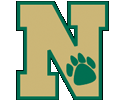 Thursday, February 15, 2023Face to FaceThe School Advisory Council meetings are open to the public, all are welcome to attend. Proposed AgendaWelcome and Call to Order: (Emily Lemos)Review January minutesPreview and VoteFinance Report: Account 1: $68,873.37 Account 2: $4,321.09 (no change)These are the amounts in the account as of February 2024Funds RequestsCeramics: H. SmithMarine Science: J. FaganSurvey ReviewPrincipal Update:  Ms. Kunze New Business/Questions and AnswersPublic Question Period	AdjournProposed items for next meeting April 18th, 2023 If you would like, you may use the back of this agenda to take notes.Notes:  